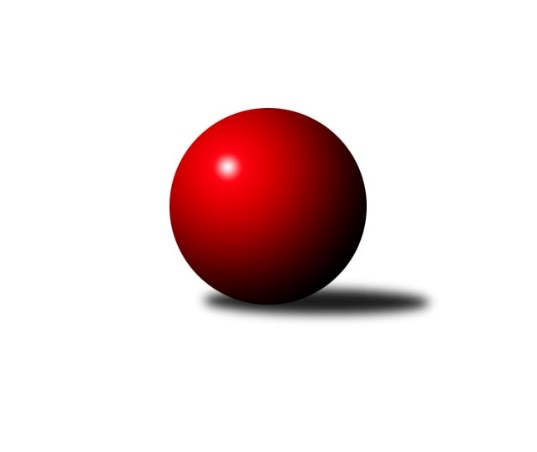 Č.3Ročník 2011/2012	1.10.2011Nejlepšího výkonu v tomto kole: 3541 dosáhlo družstvo: KK Lokomotiva Tábor 2.KLM A 2011/2012Výsledky 3. kolaSouhrnný přehled výsledků:KK Lokomotiva Tábor 	- Sokol Kolín 	6:2	3541:3402	15.0:9.0	1.10.TJ Lokomotiva České Velenice 	- TJ Start Rychnov nad Kněžnou 	6:2	3264:3113	15.5:8.5	1.10.SKK Rokycany 	- Kuželky Podbořany 	7:1	3503:3363	15.0:9.0	1.10.SK Škoda VS Plzeň 	- KK SDS Sadská 	3:5	3235:3298	10.0:14.0	1.10.SKK Hořice 	- KK Hvězda Trnovany 	1:7	3208:3253	8.0:16.0	1.10.TJ Sokol Duchcov 	- Vltavan Loučovice 	6:2	3385:3000	16.0:8.0	1.10.Tabulka družstev:	1.	KK Hvězda Trnovany	3	3	0	0	18.0 : 6.0 	42.5 : 29.5 	 3349	6	2.	SKK Rokycany	3	2	1	0	16.0 : 8.0 	37.5 : 34.5 	 3326	5	3.	Sokol Kolín	3	2	0	1	16.0 : 8.0 	43.0 : 29.0 	 3354	4	4.	TJ Lokomotiva České Velenice	3	2	0	1	13.0 : 11.0 	38.0 : 34.0 	 3289	4	5.	Kuželky Podbořany	3	2	0	1	13.0 : 11.0 	37.0 : 35.0 	 3334	4	6.	TJ Sokol Duchcov	3	2	0	1	13.0 : 11.0 	37.0 : 35.0 	 3309	4	7.	KK SDS Sadská	3	2	0	1	12.5 : 11.5 	39.5 : 32.5 	 3299	4	8.	KK Lokomotiva Tábor	3	1	0	2	10.5 : 13.5 	34.0 : 38.0 	 3314	2	9.	SKK Hořice	3	1	0	2	7.5 : 16.5 	29.0 : 43.0 	 3244	2	10.	Vltavan Loučovice	3	0	1	2	8.5 : 15.5 	31.5 : 40.5 	 3084	1	11.	TJ Start Rychnov nad Kněžnou	3	0	0	3	8.0 : 16.0 	31.5 : 40.5 	 3212	0	12.	SK Škoda VS Plzeň	3	0	0	3	8.0 : 16.0 	31.5 : 40.5 	 3208	0Podrobné výsledky kola:	 KK Lokomotiva Tábor 	3541	6:2	3402	Sokol Kolín 	Miroslav Kašpar	161 	 155 	 136 	147	599 	 4:0 	 539 	 134	141 	 134	130	Jiří Němec	Jaroslav Mihál	161 	 169 	 148 	168	646 	 3:1 	 615 	 167	167 	 138	143	Filip Dejda	Borek Jelínek	134 	 152 	 146 	132	564 	 2:2 	 557 	 141	136 	 141	139	Roman Weiss	Petr Chval	144 	 178 	 145 	149	616 	 4:0 	 557 	 142	144 	 142	129	Robert Petera	Karel Smažík	132 	 128 	 124 	133	517 	 1:3 	 533 	 144	139 	 106	144	Jan Pelák	David Kášek	153 	 162 	 143 	141	599 	 1:3 	 601 	 140	167 	 152	142	Martin Švorbarozhodčí: Nejlepší výkon utkání: 646 - Jaroslav Mihál	 TJ Lokomotiva České Velenice 	3264	6:2	3113	TJ Start Rychnov nad Kněžnou 	Zbyněk Dvořák	129 	 127 	 113 	125	494 	 2:2 	 497 	 131	123 	 133	110	Petr Gálus	Ondřej Touš	139 	 160 	 136 	130	565 	 3:1 	 522 	 127	136 	 123	136	Radek Jung	Zdeněk st. Dvořák	140 	 139 	 133 	118	530 	 3:1 	 484 	 106	133 	 118	127	Vojtěch Šípek	Bronislav Černuška	121 	 136 	 142 	128	527 	 2:2 	 534 	 147	127 	 113	147	Jakub Seniura	Zdeněk ml. Dvořák	144 	 157 	 131 	139	571 	 2:2 	 534 	 150	131 	 135	118	Martin Podzimek	Ladislav Chmel	141 	 141 	 158 	137	577 	 3.5:0.5 	 542 	 139	141 	 145	117	Dalibor Ksandrrozhodčí: Nejlepší výkon utkání: 577 - Ladislav Chmel	 SKK Rokycany 	3503	7:1	3363	Kuželky Podbořany 	Michal Pytlík	151 	 140 	 156 	157	604 	 3:1 	 554 	 150	141 	 139	124	Patrik Lojda	Miroslav Vašíček	141 	 114 	 142 	157	554 	 3:1 	 509 	 135	140 	 126	108	Lukáš Jarosch	Zdeněk Enžl	147 	 140 	 147 	141	575 	 3.5:0.5 	 543 	 147	136 	 124	136	Václav Pop	Michal Wohlmuth	156 	 149 	 151 	129	585 	 0:4 	 654 	 187	159 	 159	149	Vladimír Šána	Pavel Honsa	154 	 160 	 143 	118	575 	 2:2 	 543 	 136	127 	 144	136	Jan Ambra	Vojtěch Špelina	150 	 155 	 146 	159	610 	 3.5:0.5 	 560 	 150	126 	 145	139	Petr Richtárechrozhodčí: Nejlepší výkon utkání: 654 - Vladimír Šána	 SK Škoda VS Plzeň 	3235	3:5	3298	KK SDS Sadská 	Pavel Říhánek	142 	 150 	 129 	117	538 	 1:3 	 621 	 176	134 	 164	147	Aleš Košnar	Martin Vít	145 	 139 	 102 	128	514 	 2:2 	 498 	 134	110 	 119	135	Antonín Svoboda	Oldřich Kučera	121 	 123 	 139 	132	515 	 2:2 	 526 	 141	125 	 134	126	Tomáš Bek	Milan Vicher	146 	 137 	 130 	140	553 	 2:2 	 518 	 116	145 	 132	125	Ondřej Sekyrka	Petr Sachunský	145 	 134 	 123 	140	542 	 0:4 	 573 	 146	152 	 132	143	Jan Renka st.	Jiří Baloun	152 	 126 	 144 	151	573 	 3:1 	 562 	 151	135 	 140	136	Václav Schejbalrozhodčí: Nejlepší výkon utkání: 621 - Aleš Košnar	 SKK Hořice 	3208	1:7	3253	KK Hvězda Trnovany 	Radek Kroupa	153 	 141 	 121 	143	558 	 3:1 	 508 	 131	130 	 124	123	Milan Stránský	Zdeněk Měkota *1	136 	 124 	 106 	146	512 	 1:3 	 537 	 141	129 	 130	137	Jiří Zemánek	Jaromír Šklíba	140 	 128 	 154 	138	560 	 1:3 	 596 	 124	161 	 167	144	Miroslav Šnejdar ml.	Petr Vokáč	128 	 122 	 122 	125	497 	 0:4 	 541 	 138	135 	 137	131	Zdeněk Kandl	Jiří Baier	125 	 131 	 143 	161	560 	 1:3 	 526 	 133	133 	 144	116	Josef Šálek	Zdeněk Pecina st.	127 	 143 	 127 	124	521 	 2:2 	 545 	 124	134 	 152	135	Michal Koubekrozhodčí: střídání: *1 od 66. hodu Vojtěch TulkaNejlepší výkon utkání: 596 - Miroslav Šnejdar ml.	 TJ Sokol Duchcov 	3385	6:2	3000	Vltavan Loučovice 	Zdeněk Ransdorf	132 	 145 	 152 	144	573 	 3:1 	 546 	 146	143 	 125	132	Miroslav Šuba	Jakub Dařílek	133 	 150 	 119 	132	534 	 3:1 	 534 	 132	128 	 144	130	Radek Šlouf	Vít Strachoň	148 	 150 	 156 	132	586 	 3:1 	 526 	 115	138 	 134	139	Libor Dušek	Dalibor Dařílek	140 	 119 	 134 	133	526 	 2:2 	 530 	 150	137 	 117	126	Martin Jirkal	Josef Pecha	150 	 144 	 121 	131	546 	 1:3 	 601 	 171	143 	 134	153	Josef Sysel	Jan Endršt	152 	 159 	 141 	168	620 	 4:0 	 263 	 132	123 	 8	0	Karel Jirkalrozhodčí: Nejlepší výkon utkání: 620 - Jan EndrštPořadí jednotlivců:	jméno hráče	družstvo	celkem	plné	dorážka	chyby	poměr kuž.	Maximum	1.	Vladimír Šána 	Kuželky Podbořany 	607.67	385.0	222.7	0.3	3/3	(654)	2.	Aleš Košnar 	KK SDS Sadská 	597.25	376.8	220.5	1.5	2/2	(621)	3.	Filip Dejda 	Sokol Kolín 	584.75	382.5	202.3	1.0	2/2	(615)	4.	Jaroslav Mihál 	KK Lokomotiva Tábor 	573.00	362.5	210.5	1.3	2/2	(646)	5.	Michal Pytlík 	SKK Rokycany 	572.25	366.0	206.3	2.3	2/2	(609)	6.	Zdeněk Ransdorf 	TJ Sokol Duchcov 	569.75	369.3	200.5	2.3	2/2	(577)	7.	Josef Šálek 	KK Hvězda Trnovany 	569.67	374.0	195.7	3.0	3/3	(615)	8.	Jan Renka  st.	KK SDS Sadská 	568.75	388.0	180.8	3.3	2/2	(573)	9.	Martin Švorba 	Sokol Kolín 	568.25	373.5	194.8	1.0	2/2	(601)	10.	Radek Kroupa 	SKK Hořice 	568.00	385.8	182.3	2.0	2/2	(590)	11.	Ladislav Chmel 	TJ Lokomotiva České Velenice 	567.67	372.0	195.7	2.7	3/3	(620)	12.	Miroslav Šnejdar  ml.	KK Hvězda Trnovany 	565.00	366.3	198.7	3.7	3/3	(596)	13.	Robert Petera 	Sokol Kolín 	564.75	370.5	194.3	2.3	2/2	(607)	14.	Petr Chval 	KK Lokomotiva Tábor 	563.25	376.3	187.0	2.8	2/2	(616)	15.	Vojtěch Špelina 	SKK Rokycany 	563.00	360.5	202.5	2.3	2/2	(610)	16.	Václav Schejbal 	KK SDS Sadská 	563.00	364.8	198.3	1.8	2/2	(586)	17.	Jiří Zemánek 	KK Hvězda Trnovany 	562.33	377.7	184.7	3.3	3/3	(578)	18.	Jiří Baloun 	SK Škoda VS Plzeň 	561.50	362.0	199.5	3.3	2/2	(573)	19.	Michal Koubek 	KK Hvězda Trnovany 	561.33	365.0	196.3	1.7	3/3	(592)	20.	Miloš Civín 	TJ Sokol Duchcov 	560.50	374.0	186.5	2.5	2/2	(562)	21.	Jiří Baier 	SKK Hořice 	559.50	369.3	190.3	2.0	2/2	(572)	22.	Josef Sysel 	Vltavan Loučovice 	559.33	356.3	203.0	2.7	3/3	(601)	23.	Jan Endršt 	TJ Sokol Duchcov 	558.50	348.0	210.5	1.8	2/2	(620)	24.	Pavel Říhánek 	SK Škoda VS Plzeň 	557.00	359.8	197.3	3.8	2/2	(578)	25.	Dalibor Ksandr 	TJ Start Rychnov nad Kněžnou 	557.00	368.0	189.0	2.0	3/3	(593)	26.	Lukáš Jarosch 	Kuželky Podbořany 	556.67	374.3	182.3	3.3	3/3	(596)	27.	Zdeněk ml. Dvořák 	TJ Lokomotiva České Velenice 	556.33	360.0	196.3	1.3	3/3	(571)	28.	Roman Weiss 	Sokol Kolín 	551.25	357.8	193.5	3.0	2/2	(567)	29.	Zdeněk Enžl 	SKK Rokycany 	550.75	367.5	183.3	3.8	2/2	(575)	30.	Martin Prokůpek 	SKK Rokycany 	550.50	355.0	195.5	1.5	2/2	(572)	31.	Michal Wohlmuth 	SKK Rokycany 	550.25	358.5	191.8	5.0	2/2	(585)	32.	Miroslav Kašpar 	KK Lokomotiva Tábor 	550.00	358.3	191.8	4.0	2/2	(599)	33.	Miroslav Šuba 	Vltavan Loučovice 	550.00	383.5	166.5	6.0	2/3	(554)	34.	Milan Stránský 	KK Hvězda Trnovany 	549.67	372.0	177.7	3.7	3/3	(579)	35.	Ondřej Touš 	TJ Lokomotiva České Velenice 	548.67	369.0	179.7	3.3	3/3	(579)	36.	Václav Pop 	Kuželky Podbořany 	548.00	363.5	184.5	5.0	2/3	(553)	37.	Jaromír Šklíba 	SKK Hořice 	547.75	371.0	176.8	2.3	2/2	(560)	38.	Petr Richtárech 	Kuželky Podbořany 	547.67	379.7	168.0	1.3	3/3	(580)	39.	Borek Jelínek 	KK Lokomotiva Tábor 	546.25	365.5	180.8	1.3	2/2	(605)	40.	Jan Pelák 	Sokol Kolín 	546.00	366.8	179.3	1.0	2/2	(570)	41.	Bronislav Černuška 	TJ Lokomotiva České Velenice 	545.67	352.7	193.0	1.0	3/3	(567)	42.	Martin Podzimek 	TJ Start Rychnov nad Kněžnou 	543.67	359.7	184.0	3.3	3/3	(559)	43.	Jakub Dařílek 	TJ Sokol Duchcov 	542.75	355.0	187.8	4.8	2/2	(553)	44.	Jakub Seniura 	TJ Start Rychnov nad Kněžnou 	542.33	352.7	189.7	4.0	3/3	(581)	45.	Josef Pecha 	TJ Sokol Duchcov 	541.75	367.0	174.8	5.3	2/2	(589)	46.	Josef Gondek 	Vltavan Loučovice 	540.50	353.0	187.5	1.5	2/3	(555)	47.	Karel Smažík 	KK Lokomotiva Tábor 	540.50	355.5	185.0	4.5	2/2	(564)	48.	Patrik Lojda 	Kuželky Podbořany 	540.00	349.5	190.5	3.5	2/3	(554)	49.	Radek Šlouf 	Vltavan Loučovice 	540.00	372.3	167.7	5.3	3/3	(549)	50.	Zdeněk st. Dvořák 	TJ Lokomotiva České Velenice 	539.33	345.0	194.3	5.7	3/3	(592)	51.	David Kášek 	KK Lokomotiva Tábor 	539.00	363.5	175.5	1.3	2/2	(599)	52.	Petr Sachunský 	SK Škoda VS Plzeň 	538.75	361.5	177.3	4.3	2/2	(549)	53.	Jiří Němec 	Sokol Kolín 	538.50	349.3	189.3	4.0	2/2	(546)	54.	Petr Vokáč 	SKK Hořice 	535.75	375.0	160.8	6.8	2/2	(549)	55.	Jiří Karasz 	TJ Start Rychnov nad Kněžnou 	535.00	361.5	173.5	7.0	2/3	(561)	56.	Vojtěch Šípek 	TJ Start Rychnov nad Kněžnou 	534.00	354.7	179.3	5.7	3/3	(583)	57.	Zbyněk Dvořák 	TJ Lokomotiva České Velenice 	531.67	358.0	173.7	3.7	3/3	(566)	58.	Dalibor Dařílek 	TJ Sokol Duchcov 	528.75	362.0	166.8	8.8	2/2	(553)	59.	Libor Dušek 	Vltavan Loučovice 	527.50	348.0	179.5	3.5	2/3	(529)	60.	Miroslav Vašíček 	SKK Rokycany 	527.50	354.5	173.0	5.0	2/2	(554)	61.	Antonín Svoboda 	KK SDS Sadská 	524.25	355.8	168.5	3.3	2/2	(579)	62.	Rudolf Hofmann 	Kuželky Podbořany 	522.00	350.5	171.5	8.0	2/3	(537)	63.	Tomáš Bek 	KK SDS Sadská 	521.50	352.0	169.5	3.3	2/2	(536)	64.	Milan Vicher 	SK Škoda VS Plzeň 	521.25	354.5	166.8	3.8	2/2	(553)	65.	Miroslav Nálevka 	SKK Hořice 	518.00	343.5	174.5	3.5	2/2	(529)	66.	Oldřich Kučera 	SK Škoda VS Plzeň 	515.00	335.8	179.3	5.0	2/2	(535)	67.	Radek Jung 	TJ Start Rychnov nad Kněžnou 	515.00	357.0	158.0	4.0	2/3	(522)	68.	Martin Vít 	SK Škoda VS Plzeň 	514.75	356.3	158.5	8.0	2/2	(553)	69.	Zdeněk Měkota 	SKK Hořice 	513.50	341.5	172.0	3.5	2/2	(530)	70.	Jaroslav Suchánek 	Vltavan Loučovice 	491.50	336.0	155.5	3.5	2/3	(499)		Vít Strachoň 	TJ Sokol Duchcov 	586.00	388.0	198.0	3.0	1/2	(586)		Pavel Honsa 	SKK Rokycany 	585.50	373.5	212.0	1.5	1/2	(596)		Pavel Kaan 	KK Hvězda Trnovany 	568.00	373.0	195.0	5.0	1/3	(568)		Jaroslav Lefner 	Kuželky Podbořany 	560.00	368.0	192.0	4.0	1/3	(560)		Jan Ambra 	Kuželky Podbořany 	543.00	372.0	171.0	4.0	1/3	(543)		Zdeněk Kandl 	KK Hvězda Trnovany 	541.00	360.0	181.0	4.0	1/3	(541)		Martin Schejbal 	KK SDS Sadská 	531.00	363.0	168.0	7.5	1/2	(546)		Martin Jirkal 	Vltavan Loučovice 	530.00	379.0	151.0	9.0	1/3	(530)		Petr Bystřický 	KK Lokomotiva Tábor 	523.00	353.0	170.0	3.0	1/2	(523)		Zdeněk Pecina  st.	SKK Hořice 	521.00	338.0	183.0	2.0	1/2	(521)		Ondřej Sekyrka 	KK SDS Sadská 	518.00	352.0	166.0	5.0	1/2	(518)		Jiří Brouček 	TJ Start Rychnov nad Kněžnou 	507.00	357.0	150.0	5.0	1/3	(507)		Petr Gálus 	TJ Start Rychnov nad Kněžnou 	497.00	347.0	150.0	6.0	1/3	(497)		Karel Jirkal 	Vltavan Loučovice 	263.00	188.0	75.0	6.0	1/3	(263)Sportovně technické informace:Starty náhradníků:registrační číslo	jméno a příjmení 	datum startu 	družstvo	číslo startu
Hráči dopsaní na soupisku:registrační číslo	jméno a příjmení 	datum startu 	družstvo	Program dalšího kola:4. kolo8.10.2011	so	9:00	KK SDS Sadská  - SKK Hořice 	8.10.2011	so	10:00	Vltavan Loučovice  - TJ Lokomotiva České Velenice 	8.10.2011	so	10:00	Kuželky Podbořany  - TJ Sokol Duchcov 	8.10.2011	so	10:00	KK Hvězda Trnovany  - SKK Rokycany 	8.10.2011	so	10:00	KK Lokomotiva Tábor  - SK Škoda VS Plzeň 	8.10.2011	so	14:00	Sokol Kolín  - TJ Start Rychnov nad Kněžnou 	Nejlepší šestka kola - absolutněNejlepší šestka kola - absolutněNejlepší šestka kola - absolutněNejlepší šestka kola - absolutněNejlepší šestka kola - dle průměru kuželenNejlepší šestka kola - dle průměru kuželenNejlepší šestka kola - dle průměru kuželenNejlepší šestka kola - dle průměru kuželenNejlepší šestka kola - dle průměru kuželenPočetJménoNázev týmuVýkonPočetJménoNázev týmuPrůměr (%)Výkon2xVladimír ŠánaPodbořany6541xVladimír ŠánaPodbořany115.986541xJaroslav MihálLok. Tábor6462xAleš KošnarSadská114.156212xAleš KošnarSadská6211xJaroslav MihálLok. Tábor113.056461xJan EndrštDuchcov6201xJan EndrštDuchcov112.246201xPetr ChvalLok. Tábor6161xMiroslav Šnejdar ml.Trnovany111.895961xFilip DejdaSok. Kolín6151xJosef SyselLoučovice108.8601